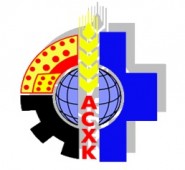 356304, Ставропольский край, Александровский район, село Александровское, ул. Энгельса, 26
Телефон/факс: 886557 2-78-18 
Сайт: http://www.асхк.рф/
Эл. почта: acxk@acxk.ruЛогист - кто он?Василиади Светлана Ивановна, преподавательГосударственное бюджетное профессиональное образовательное учреждение «Александровский сельскохозяйственный колледж»Наше время – калейдоскоп событий. Жизнь в нашей стране – это экзамен на выживание. Один из главных уроков природы – выживает сильнейший. Чтобы стать сильнейшим необходимо обладать чем-то, что выделит тебя из всех, утвердит как сильную личность. Мировой опыт показывает, что важной частью является получение знаний и умений применять их на практике, постижение науки и искусства управления, в том числе логистическими процессами.  Кто, как не он, рассчитает, куда, как, в каких количествах, когда и по какой цене нужно поставлять товары, чтобы не только окупить затраты, но и получить прибыль. Логистик в компании появляется обычно вместе с идеей производства и поставки товара покупателю. Логист – специалист, управляющий грузовыми, информационными потоками. Основные сферы деятельности логиста связаны с планированием, координацией, контролем движения грузов и информации.В России логистика как специальность была введена в 2000 году. Сегодня стала уже достаточно популярной. Эту перспективную профессию сегодня можно получить в Государственном Университете – Высшей школе экономики, Московском автомобильно-дорожном институте, Институте Управления, Санкт-Петербургском Государственном институте экономики и финансов и некоторых других. Основы знаний в области логистики можно получить в рамках различных экономических специальностей, изучая дисциплины: «Логистика», «Управления цепями поставок», «Логистические исследования», «Информационные системы и технологии в логистике», «Складское дело», «Методы прогнозирования». Один из самых распространенных путей попадания в профессию «Логист» - получение высшего или среднего образования по специальностям «логистика», «Перевозки», «Экономика транспорта»Современный работодатель предъявляет высокие требования. Логист должен знать: основы организации логистических операций и управления ими во внутрипроизводственных процессах организации; основы делопроизводства; критерии выбора поставщиков (контрагентов); схемы каналов распределения; особенности оформления различных логистических операций, порядок их документационного оформления и контроля; виды запасов; механизмы и инструменты оптимизации запасов и затрат на хранение; зарубежный опыт управления запасами; базисные системы управления запасами; основы логистики складирования; классификацию производственных процессов; принципы функционирования внутрипроизводственных логистических систем; принципы управления потоками во внутрипроизводственных логистических системах; классификацию транспорта; значение транспортных тарифов; организационные принципы транспортировки.Профессиональный логист должен уметь: составлять формы первичных документов, применяемых для оформления хозяйственных операций, по которым не предусмотрены типовые образцы, а также форм документов для внутренней отчетности; определять потребности в материальных запасах для производства продукции; определять сроки и объемы закупок материальных ценностей; рассчитывать показатели оборачиваемости групп запасов, сравнивать их с показателями предыдущих периодов (нормативами); организовывать работу склада и его элементов; определять потребность в складских помещениях, рассчитывать площадь склада, рассчитывать и оценивать складские расходы; выбирать подъемно-транспортное оборудование, организовывать грузопереработку на складе (погрузку, транспортировку, приемку, размещение, укладку, хранение); рассчитывать потребности в материальных ресурсах для производственного процесса; рассчитывать транспортные расходы логистической системы. Перечисленные требования определены как в образовательных стандартах, так и профессиональных.Приступая к работе, следует помнить об обязанностях. К основным обязанностям логиста относятся:управление логистикой;управление материально-техническим снабжением и закупками;участие в планировании производства продукции, управлении производственными процессами, в разработке и внедрении мер по сокращению производственного цикла и оптимизации затрат на производство, в проведении организационных мероприятий по сертификации и регистрации продукции;управление запасами;организация складской деятельности;управление распределением продукции и продажами;управление транспортировкой товаров;организация таможенного оформления и растаможивания товаров;управление распределением продукции и продажами;управление транспортировкой товаров;организация таможенного оформления и растаможивания товаров.При кажущейся легкости работы «белых воротничков» нужно иметь в виду, что логист должен обладать хорошим здоровьем. Профессия характеризуется не только работой в «комнатных» условиях, но и на открытом воздухе. К медицинским противопоказаниям, препятствующим работе логиста, относятся:судороги, потери сознания; некорректируемое снижение остроты зрения; вестибулярные расстройства, нарушение чувства равновесия; расстройства координации движений; заболевания нервной системы; отклонения в психике (чрезмерная мнительность, высокий уровень тревожности, возбудимость).В процессе трудовой деятельности, выполняя функциональные обязанности, логист может заработать профессиональные заболевания связанные с рабочей позой, которые  сопровождающиеся болями в спине и шее. Долговременная работа с компьютером может привести к нарушению зрения. Работа в постоянном напряжении, стрессовой ситуации часто становится причиной неврозов и депрессии. Логист испытывает большие стрессовые нагрузки, связанные с тем, что в процессе выполнения трудовой функции приходится постоянно контактировать с людьми, зачастую незнакомыми, имеющими свои собственные интересы, не всегда позитивное настроение.Бороться со стрессами помогает юмор. Тут у логистов сложилась своя ниша. Несмотря на новизну профессии можно прочитать много анекдотов и казусных историй из опыта работы. Але, але, ты где ,на загрузке!!!Езжай в терминал, позвони мне оттуда…О господи, откуда взялось это чудо?Алле, ты прошел? Сколько денег отлил?И кто тебя только за руль посадил?Ой, спасибо! Ой, молодец!!! Ну, всё созвонимся , до связи. КонецИ так продолжается сутки за сутки: загрузки простои, срывы, попуткиРаботая в этой сфере можно столкнуться и интересными фактами и необычными историями. Интересные факты о логистике:В Японии для транспортировка хрупких предметов используется рисовая шелуха.Если соединить в одну цепочку все колбасы, которые поставляются логистической отраслью за год, то ее длина будет превышать расстояние от Земли до Луны.В перевозке всех замороженных продуктов из США первое место занимает перевозка замороженного картофеля, он  занимает 95% от общего объема перевозок продуктов питания.Один миллион тон груза проходят через международный аэропорт Теда Стивенса в Анкоридже на Аляске каждый год, что делает его третьим по загруженности грузовым аэропортом в мире. Мемфис, Теннесси и Гонконг   являются первыми по величине грузовыми аэропортами мира.Профессия «Логист»» привлекательна своей заработной платой. Как и в любой другой отрасли, зарплата логиста зависит от региона проживания, специфики компании, квалификации специалиста. Заработная плата логиста в России колеблется от 16000 до 58000. Средняя заработная плата в России за 2016 года составила 36746 рублей, на январь 2017 года – 35369 рублей. По статистике в 2016 году средняя заработная плата по Ставропольскому краю составила 22000-23000 рублей. По данным Центра занятости в ноябре 2017 года по Ставропольскому краю были востребованы:Логист (алкоголь) - от 35 000 рублей до 50 000 рублей,Продавец-логист (Ставрополь) - от 21 800 рублей. до 24 500 рублей.,Специалист по логистике - до 24 000 рублей,Менеджер по логистике - от 20 000 рублей,Менеджер по логистике / ВЭД (Экспорт) – 40 000 рублей,Менеджер по транспортной логистике - от 15 000 рублей до 70 000 рублей,С точки зрения финансовой заинтересованности работа логиста вполне мотивирована. На рынке труда теперь стали постоянно появляться новые профессии, для которых принадлежность к определенному полу перестала иметь решающую роль. Логистика всегда считалась мужской индустрией. Отрасль до сих пор ассоциируется с тяжестями и грузовиками и самолетами. Сейчас, по данным экспертов более 65% выпускников, начинающих карьеру в логистике, мужчины. Такое преобладание сильного поля является одним из самых высоких среди всех отраслей экономики. С точки зрения интересов бизнеса доказано, что финансовые показатели растут как минимум на 30%, если в компании есть женщины. Если человек обладает высокой степенью профессионализма, если у него скоростные реакции, если он умеет и любит постоянно решать несколько задач, если он хочет видеть результаты своего труда, то это, несомненно – логист. А кто он – женщина или мужчина, – это совершенно не важно.Возрастной диапазон кандидатов на должность логиста, варьируется в пределах от 23 до 53 лет. Среди кандидатов на руководящие должности в сфере логистики и на должность менеджера по логистике 87% имеют высшее образование, остальные – среднее специальное или неоконченное высшее. Свое знание иностранного языка на свободном уровне оценивают около 40% кандидатов, 25% владеют языком на уровне курсов или института, остальные – на уровне школьной программы или не владеют совсем. Опытом работы в сфере логистики обладают 65% Логист должен обладать такими качествами, как хорошая память и внимание, творческий потенциал, умением принимать нестандартные решения, аккуратность, ответственность, сосредоточенность, терпение, усидчивость. Всегда нужно помнить, что у выпускников по данной специальности есть неплохие шансы при трудоустройстве, поскольку логистика связана с освоением смежных областей. Получив образование в области логистики, выпускники могут работать по смежным профессиям: менеджер по продажам, менеджер по закупкам, таможенный специалист, экспедитор, заведующий складом, бухгалтер-учетчик, оператор ЭВМ. Логист может выбрать управленческую карьеру и, постепенно совершенствуясь, занять должность в руководстве транспортной компании, агентства по доставке грузов и др.. Первым шагом на пути к достижению цели является получение специального образования, после успешного завершения которого, дипломированных специалистов по профессии логист станет больше.Список литературыПриказ Министерства образования и науки РФ 28.06.2014 №834 «Об утверждении федерального государственного образовательного стандарта среднего профессионального образования по специальности 38.02.03 Операционная деятельность в логистике» «http://rekonomika.ru Заработная плата в РФ по специальностям и регионам, 2017«http://moeobrazovanie.ruprofessions. Профессия логист.Описание профессии«http://logistic-worldtopic=logistic